DUSÍKATÉ DERIVÁTY UHLOVODÍKŮ- organické sloučeniny, které obsahují kromě C a H vždy navázaný aspoň jeden atom dusíku N          -  obsahuji vazby C – N1. NITRODERIVÁTY ( = nitrosloučeniny )     	R – NO2Vznikají nahrazením jednoho nebo více atomů vodíků v uhlovodíku  nitroskupinou  – NO2Názvosloví nitroderivátůnitro + uhlovodíkpoloha – NO2  skupiny se udává číslem(lokantem)množství – NO2  skupin – používáme číselné předpony (di-, tri-, …)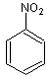 nitrobenzenNitroderiváty jsou součástí řady známých výbušnin (např. TNT, Semtex,…) a paliv raketových motorů.Semtex je víceúčelová plastická trhavina. Byl vyvinut v 50. letech 20. století v bývalém Československu. Používá se jako konvenční trhavina, při demolicích a pro vojenské účely. Je známý pro svoji popularitu mezi teroristy.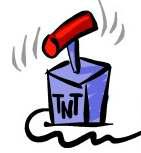 Významné nitroderiváty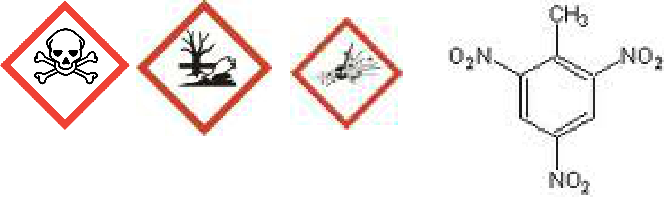 2,4,6 – trinitrotoluen (TNT, tritol)výbušná, žlutá krystalická látkaprůmyslová a vojenská trhavina (odstřelování v dolech a lomech, náplně dělostřeleckých granátů.. )typickou vlastností výbuchu TNT je tvorba mraku sazí po explozi, které mohou být dále zapálenypoužívá se pro přepočet detononačního účinku jaderných bomb1.jaderná bomba svržena na Hirošimu  „Little Boy“ (Chlapeček) měla detonační účinek srovnatelný s 13000 tun TNT ( 6.8.1945 – kolem 140 000 obětí )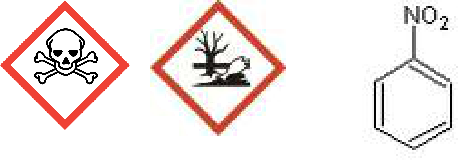 Nitrobenzenvysoce toxická látkanažloutlá kapalina s charakteristickou vůní po hořkých mandlíchužití: výroba anilinu, výbušniny, rozpouštědlo                     2. AMINODERIVÁTY  ( = aminosloučeniny, aminy )          R – NH2Organické sloučeniny, které vzniknou nahrazením jednoho nebo více vodíků v amoniaku NH3 aminoskupinou  – NH2      Dusík je zde vždy  3-vazný a má 1  nevazebný(volný) elektronový pár.Názvosloví aminoderivátůuhlovodíkový zbytek + amin    CH3 – NH2                                             methylamin    CH3 – CH2 – CH2 – NH2               propylaminuhlovodík + amin    CH3 – NH2                                             methanamin    CH3 – CH2 – CH2 – NH2               propanaminVýznamné aminoderiváty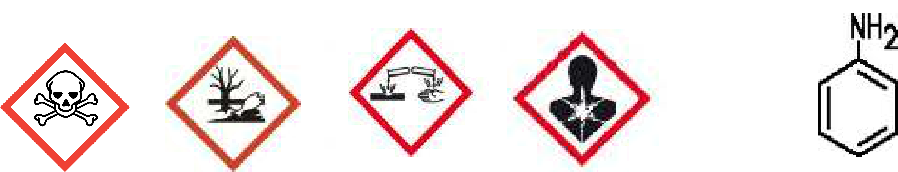 Anilin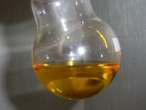  - benzenamin, fenylaminlátka toxická, nebezpečná pro životní prostředíbezbarvá olejovitá kapalina, na vzduchu oxiduje a mění barvu na světle žlutou až hnědousmrtelná dávka = 1gUžití:výroba barev – anilinové barvy (anilinky)výroba léčivvýroba výbušnin, trhavinvýroba plastů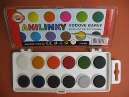 Výroba anilinu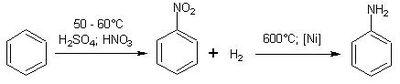                                                                                                                                      Milan Haminger, BiGy Brno 2023©CH3– NO2   nitromethan– NO2   nitromethan– NO2   nitromethanCH3– CH2 – CH2 – NO2   nitropropan– CH2 – CH2 – NO2   nitropropan– CH2 – CH2 – NO2   nitropropanNO2NO2nitrocyklobutanH–N–HH–N–RR–N–RR–N–R|               ||                |H                  H                H                  R  amoniakprimární aminsekundární amin        terciární amin